National Youth Leadership Training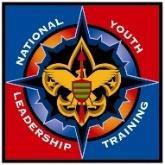 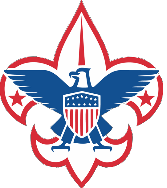 Venturers/Sea ScoutsJune 3 – 8, 2019Camp PupukeaYOUTH NAME:   	   Unit 	Unit Leaders:  Your personal recommendation is the most important criteria for registration!By signing this form, you are confirming that this Venturer or Sea Scout has the maturity and readiness to undertake this course.  Mininum age requirements for Venturers and Sea Scouts (male and female): must be at least 14, or 13 and have completed eighth grade by May 25, 2019, and fall within the maximum age allowance for their program (Venturers and Sea Scouts must be no older than 17 years of age as of May 31, 2019). They must have completed Introduction to Leadership Skills for Crews or Ships. It is recommended that they have had at least one year of camping experience. While NYLT is not an outdoor skills course, it is important that each participant have basic camping and outdoor cooking experience.What do you hope this Youth will gain from attending the National Youth Leadership Training Conference?Unit Leader’s Name:   			 Address: 				 City 	_State   	 Zip  		Telephone  	_Email  	Unit Leader Approval: I have reviewed and certify that the applicant’s information is complete and accurate. I recommend this youth for participation in NYLT and understand that no requirements will be waived.Further, I will do my best to support the application and development of the leadership concepts taught in theNYLT within our troop or crew.Unit Leader’s Signature                                                                     Printed Name                                                      DateNOTE TO UNIT LEADERS:       	Unit leaders are invited to join us for closing festivities and dinner June 9th at 7:00 PM.Please inform participant if you and/or another adult leader are planning to attend.Participant Signature: On my honor as a Scout, I certify that the information on this application is correct and agree to meet all requirements and expectations as a participant to the best of my ability.Scout’s/Venturer’s Signature                                                                                                                                           DateParental Approval:  I certify that the information on this application is correct and approve my son’s/ daughter’s participation in NYLT.  I understand that photographs may be taken for use in promotional materials, including websites and brochures. Participants will NOT be identified in those photographs.Parent’s/Guardian’s Signature                                                         Printed Name                                                      DateEach participant must bring a copy of their current BSA Health and Medical Form(Parts A - C).Aloha Council, BSA Attn: NYLT42 Puiwa Road, Honolulu, HI 96817